Minute to Win-It“Crises in Health Policy”CJR/SHFFTIntroductionSGR was replaced by MACRA in April 2015for Medicare paymentChange payments from volume (current) to value (future)Value = outcome/ cost.  Pay more for qualityLooking for Alternative Payment Methods (APMs)Offshoot of BPCI project (which was voluntary)This area targeted because of wide variation/ high costs to MedicareCJR – Comprehensive Care for Joint Replacement5 year demonstration project Mandatory in 67 (randomly selected) Metropolitan Statistical Area (MSAs) See map belowStart date 4/1/16Includes primary THA/TKA, TAA and THA/Hemi for hip fractureDRG 469 or 470Include hospitalization and all costs for 1st 90 days after D/C (including SNF)Quality will be measure with a composite quality measureTarget Price (per hospital and region)Quality payments for good scores and risk of loss for badWill eventually be an Episode Payment Model (EMPs)Does not qualify as an advanced Alternative Payment Method  (could qualify for increased payment)Hospital owns the bundles paymentSHFFT – Surgical Hip/Femur Fracture Treatment5 year demonstration project proposed 7/25/16Start date 7/1/17Expansion of CJR programSame 67 MSAs included – Mandatory participationHospital stay and 90 days post D/CSame quality measures (do they fit?)Hospital owns bundleDRG 480-82 Fractures of the femur treated without arthroplastyDoes qualify as an advanced Alternative Payment Method (aAPM)Could qualify for increased paymentsProvides pathway for BPCI and CJR to qualify as an aAPM67 Metropolitan Statistical Areas (MSAs) included in CJRRoughly 1/3 of Medicare patients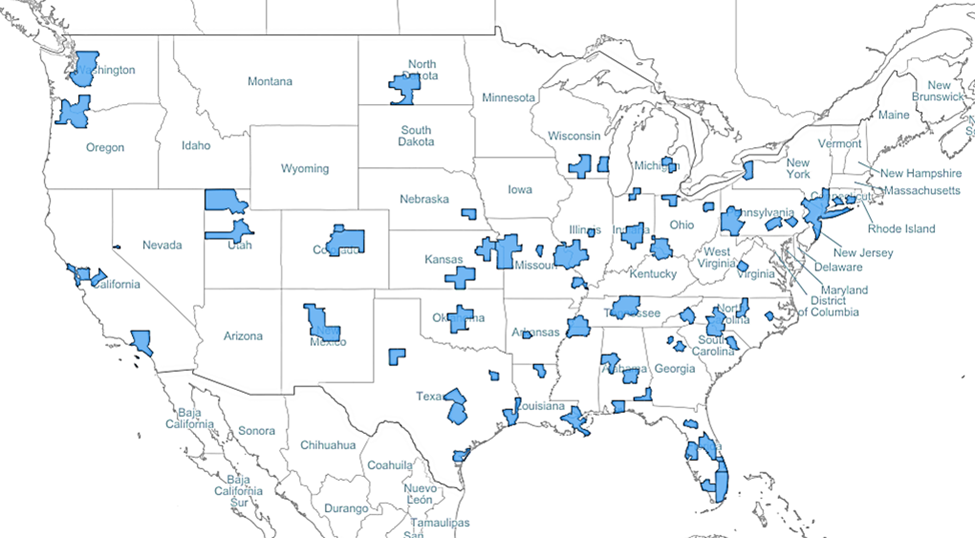 